แบบ P.3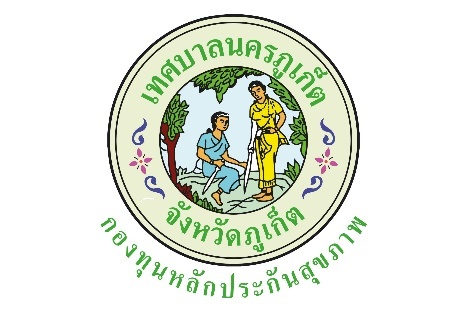 ปีงบประมาณ  2563แบบรายงานผลการดำเนินงาน/โครงการที่ได้รับงบประมาณสนับสนุนจากกองทุนหลักประกันสุขภาพเทศบาลนครภูเก็ตโครงการเฝ้าระวังป้องกันโรคไวรัสโคโรนา 2019 ในโรงเรียนเทศบาลปลูกปัญญา ในพระอุปถัมภ์ฯ ปีงบประมาณ 2563วดป. ที่อนุมัติ 24 มิ.ย. 25631.ตัวชี้วัด1.โรงเรียนเทศบาลปลูกปัญญา ในพระอุปถัมภ์ฯ มีดำเนินงานตามมาตรการป้องกันการแพร่ระบาดของโรคโควิด-19 ของกระทรวงสาธารณสุขถูกต้อง 100 %  2.ร้อยละ80 ของกลุ่มเป้าหมายมีความรู้ในการป้องกันโรคโควิด-192.กลุ่มเป้าหมาย3. กลุ่มเด็กวัยเรียนและเยาวชน3.ระยะเวลา1 ก.ค. 2563 - 30 ก.ย. 25634.ผลการดำเนินการ1. โรงเรียนเทศบาลปลูกปัญญา ในพระอุปถัมภ์ฯ ดำเนินการตามมาตรการป้องกันการแพร่ระบาดของโรคโควิด-19 โดยมีมาตรการหลักในมิติการดำเนินงานเพื่อความปลอดภัยจากการลดการแพร่เชื้อโรค 6 ข้อปฏิบัติในโรงเรียน ตามประกาศของกระทรวงสาธารณสุขและกระทรวงศึกษาธิการ1.1 มีมาตรการคัดกรองวัดไข้และอาการเสี่ยง ก่อนเข้าสถานศึกษา พร้อมสังเกตอาการไข้ ไอ มีน้ำมูก เจ็บคอ หายใจลำบาก เหนื่อยหอบ ไม่ได้กลิ่น ไม่รู้รส สำหรับนักเรียน บุคลากรของสถานศึกษาและผู้มาติดต่อทุกคน1.2 ให้นักเรียน บุคลากร และผู้เข้ามาในสถานศึกษาทุกคน ต้องสวมหน้ากากอนามัยหรือหน้ากากผ้าตลอดเวลาที่อยู่ในสถานศึกษา1.3 ให้มีจุดบริการล้างมือด้วยสบู่และน้ำหรือแอลกอฮอล์อย่างเพียงพอในบริเวณต่างๆ เช่น ประตูเข้า-ออก ทางเข้าอาคารเรียน โรงอาหาร1.4 ให้จัดเว้นระยะห่างบุคคลอย่างน้อย 1-2 เมตร เช่น ระหว่างโต๊ะเรียน ที่นั่งเรียน ที่นั่งในโรงอาหาร ที่นั่งพักทางเดิน กรณีห้องเรียนไม่เพียงพอในการจัดเว้นระยะห่างระหว่างบุคคล ควรจัดให้มีการสลับวันเรียนแต่ละชั้นเรียนหรือการใช้พื้นที่ใช้สอยบริเวณสถานศึกษาตามความเหมาะสม1.5 เปิดประตู หน้าต่างให้อากาศถ่ายเท ทำความสะอาดห้องเรียนและบริเวณต่างๆ โดยเช็ดทำความสะอาดผิวสัมผัสของโต๊ะ เก้าอี้ และวัสดุอุปกรณ์ก่อเข้าเรียนทุกวัน รวมถึงจัดให้มีถังขยะมูลฝอยแบบมีฝาปิด และรวบรวมขยะออกจากห้องเรียนเพื่อนำไปกำจัดทุกวัน1.6 ให้พิจารณาควบคุมจำนวนนักเรียนที่มาร่วมกิจกรรม ลดแออัด หรือลดเวลาทำกิจกรรมให้สั้นลงเท่าที่จำเป็นหรือเหลื่อมเวลาทำกิจกรรม โดยถือหลักหลีกเลี่ยงการติดต่อสัมผัสระหว่างกัน2.ดำเนินการทำป้ายให้ความรู้เพื่อประชาสัมพันธ์การป้องกัน เฝ้าระวังโรคติดเชื้อไวรัสโคโรนา 2019- เรื่องการล้างมือ จำนวน 3 ป้าย- เรื่องทิ้งหน้ากากอนามัยอย่างไรให้ถูกวิธี จำนวน 3 ป้าย- เรื่อง 7 มาตรการควบคุมลดการแพร่เชื้อ COVID-19 จำนวน 3 ป้าย- เรื่องใส่หน้ากากอนามัยให้ถูกวิธี จำนวน 3 ป้าย- เรื่องวิธีป้องกันตนเองให้ปลอดภัย “ไวรัสโคโรนา” จำนวน 3 ป้าย- เรื่องป้ายสแกนไทยชนะ ก่อนเข้าโรงเรียน จำนวน 4 ป้าย3. ดำเนินการให้บริการ เจลแอลกอฮอล์ แอลกอฮอล์ สบู่เหลวล้างมือ และน้ำยาฆ่าเชื้อให้กับนักเรียน ครู บุคลากรทางการศึกษา และบุคคลที่เข้ามาติดต่อโรงเรียนอย่างเพียงพอ เพื่อป้องกันการแพร่ระบาดของโรคโควิด-19 ตามมารตการของกระทรวงสาธารณสุขได้อย่างถูกต้อง ในโรงเรียนระหว่างเดือนกรกฎาคม-กันยายน 2563สรุปตามตัวชี้วัดที่ 2ทดสอบด้วยวิธีการสุ่มตัวอย่างแบบง่าย (Simple Random Sampling) โดยสุ่มตัวอย่างจากเลขที่นักเรียนในแต่ละห้องเรียน ได้แก่เลขที่ 5 ,10 ,15 ,20 ,25 ,30 ,35 ,40 และ45 ซึ่งมีนักเรียนและบุคลากรทางการศึกษาทำแบบทดสอบทั้งหมด 500 คน ซึ่งแบบทดสอบมี 3 ชุด แยกเป็นชุดที่ 1 ใช้สำหรับนักเรียนชั้นอนุบาลปีที่ 2-3 ทำแบบทดสอบ จำนวนทั้งหมด 5 ข้อ ชุดที่ 2 ใช้สำหรับนักเรียนชั้นประถมศึกษาปีที่ 1-6 ทำแบบทดสอบ จำนวนทั้งหมด 10 ข้อ และชุดที่ 3 ใช้สำหรับนักเรียนชั้นมัธยมศึกษาปีที่ 1-6 และบุคลากรในโรงเรียน ทำแบบทดสอบ จำนวนทั้งหมด 20 ข้อ โดยสรุปเป็นคะแนนร้อยละดังนี้- นักเรียนชั้นอนุบาลปีที่ 2-3 ได้ช่วงคะแนนร้อยละ 80 ขึ้นไป คิดเป็นร้อยละ 92.80- นักเรียนชั้นประถมศึกษาปีที่ 1-3 ได้ช่วงคะแนนร้อยละ 80 ขึ้นไป คิดเป็นร้อยละ 90.01- นักเรียนชั้นประถมศึกษาปีที่ 4-6 ได้ช่วงคะแนนร้อยละ 80 ขึ้นไป คิดเป็นร้อยละ 87.04- นักเรียนชั้นมัธยมศึกษาปีที่ 1-3 ได้ช่วงคะแนนร้อยละ 80 ขึ้นไป คิดเป็นร้อยละ 85.85- นักเรียนชั้นมัธยมศึกษาปีที่ 4-6 ได้ช่วงคะแนนร้อยละ 80 ขึ้นไป คิดเป็นร้อยละ 91.51- บุคลากร ได้ช่วงคะแนนร้อยละ 80 ขึ้นไป คิดเป็นร้อยละ 93.75- ค่าเฉลี่ยทั้งโรงเรียน คิดเป็นร้อยละ 90.945.ผลสัมฤทธิ์ตามวัตถุประสงค์/ตัวชี้วัด บรรลุตามวัตถุประสงค์/ตัวชี้วัดของโครงการ ☐ ไม่บรรลุตามวัตถุประสงค์/ตัวชี้วัดของโครงการ 6.การเบิกจ่ายงบประมาณ7.ปัญหา/อุปสรรคในการดำเนินการ	   ไม่มีมีปัญหา/อุปสรรค(ระบุ) -แนวทางการแก้ไข(ระบุ) -ลงชื่อ……………ภดาชไม บัวชุม………….ผู้รายงาน(....ว่าที่ร้อยตรีหญิงภดาชไม บัวชุม....)ตำแหน่ง......ครูคศ.1......................................วันที่/เดือน/พ.ศ...15 ม.ค. 2564.....................งบประมาณที่ได้รับอนุมัติ71,000บาทงบประมาณเบิกจ่ายจริง66,500บาทคิดเป็นร้อยละ93.66งบประมาณเหลือส่งคืนกองทุนฯ4,500บาทคิดเป็นร้อยละ6.34